Διαδρομές  και κατευθύνσεις στο χώροΠαράδειγμα χορογραφίας με εναλλαγές σχημάτων και σχηματισμών 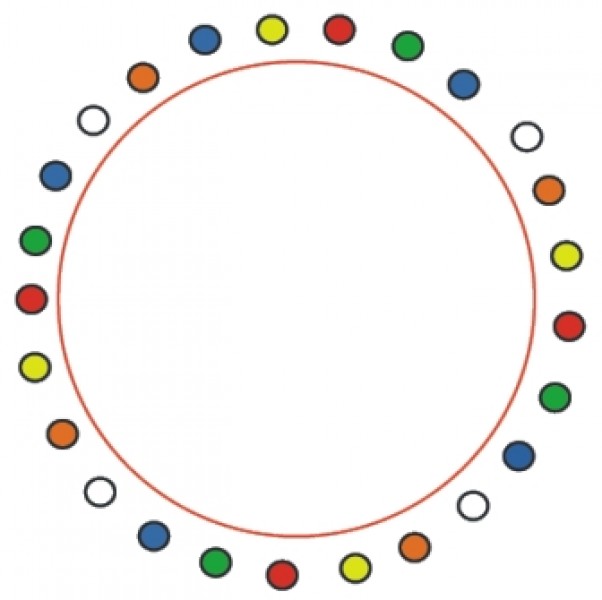 Ευθείες διαδρομέςΕυθείες διαδρομέςΚυκλικές διαδρομέςΚυκλικές διαδρομές